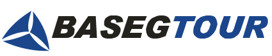 +7 (342) 243 35 63, +7 902 47 61786baseg-tour@mail.ruwww.baseg-tour.ruОСЕННЯЯ СКАЗКА ВОСТОКАСтамбул и КаппадокияНаше путешествие начнётся в Константинополе-Стамбуле — великом  и величественном городе, существующем во времени и пространстве вот уже почти 27 веков. Современный Стамбул чудесным образом сочетает в себе памятники двух цивилизаций, двух культур — византийской и турецкой. С местным гидом мы пройдём по самым значимым местам и увидим и Голубую Мечеть, и Святую Софию, и дворец султанов Топканы, и, конечно, знаменитые базары.Вкуснейшие лепешки гёзлеме с душистым чаем, рахат-лукум и мороженое будут чудесным дополнением к прогулкам по старому городу и увлекательным  рассказам гида.Продолжение путешествия в центральной Турции, всего час перелёта — и перед нами Каппадокия. С волшебными ландшафтами, таинственными подземными городами. Будем много гулять и фотографировать: восход солнца и полёты воздушных шаров, древние улочки Гёреме, персиковые сады.Присоединяйтесь, будет интересно, красиво и вкусно.30 октября - 6 ноября8 дней /7 ночей Стоимость тура 49 100 рублей.В стоимость включено:Переезды на всём маршруте в комфортабельном микроавтобусе с кондиционером;Обзорные и тематические  экскурсии во всех городах  и туристических комплексах; Проживание в гостиницах 3*-4* с завтраками;Перелёт из Стамбула в Каппадокию и обратно.Дополнительно:Перелёт до Стамбула и обратно;Обеды и ужины (примерно 800-1500 руб. в день);Входные билеты в туристические комплексы (4000-6000 руб. за всю поездку);Полёт на воздушном шаре 6000 руб. с человека;Доплата за одноместное размещение (8000 руб.).Программа тура1 деньВстреча в аэропорту Стамбула, трансфер в город, заселение в отель "Zagreb Hotel". Прогулка по парку Гюльхане и вечернему Стамбулу.2 деньЗавтрак в отеле.Поездка в парк Эмирган и экскурсия во дворец султанов Топканы.Обзорная экскурсия по Стамбулу с посещением Голубой Мечети и Святой Софии.Прогулка по Гранд Базару - одному из крупнейших рынков мира.3 деньЗавтрак в отеле.Посещение Дворца Долмабахче, прогулка по Босфору на катере, посещение Египетского рынка.4 деньЗавтрак в отеле.Трансфер в аэропорт, перелёт в Каппадокию (в аэропорт Невшехир).Трансфер, заселение в отель "Emit Cave Hotel".Прогулка по городу.Ужин. Вечерние посиделки.5 деньЗавтрак в отеле.Посещение музея Гёреме под открытым небом. Обзорная экскурсия по церквям и монастырям музея. Переезд на террасы Долины Любви, панорамная остановка. Прогулка по долине Пашабаг, посещение развалин и церкви Св.Симеона (пешая прогулка 30 мин.).После обеда переезд в город Аванос. Обзорная экскурсия по городу, прогулка по мосту главной реки города - Кызылырмак и посещение Гончарного Центра.Поездка в долину Деврент (Долина Воображения), где находятся самые интересные фигуры Каппадокии.Посещение подножия крепости Учисар и панорамная остановка с видом на долину.Посещение центра ткачества и турецких ковров.6 деньРано утром мы отправимся на площадку для запуска воздушных шаров. Желающие могут совершить полёт, для всех гарантированы романтические виды долины и разноцветных шаров.Завтрак в отеле.Экскурсия по лабиринтам подземного города Деринкуе.После микроавтобус доставит нас к ещё одной природной достопримечательности - каньону Ихлара. Вынырнув из каньона, приходим к удивительному скальному монастырю Селиме - пещерной крепости, которая вместила в себя огромные колонные залы, смотровые башни и незабываемую "лестницу в небо".Вечером возвращение в отель, ужин, прогулки по старинным улочкам Гёреме.7 деньЗавтрак в отеле.Выезд из отеля, трансфер в аэропорт.Перелёт в Стамбул, трансфер и  заселение в отель "Zagreb Hotel".Свободное время, прогулки по городу, музеи, шопинг.По желанию общий ужин в ресторане с национальной музыкальной программой.8 деньЗавтрак в отеле.Трансфер в аэропорт, вылет по городам.